Сценарий сказки«The hen that land the golden eggs»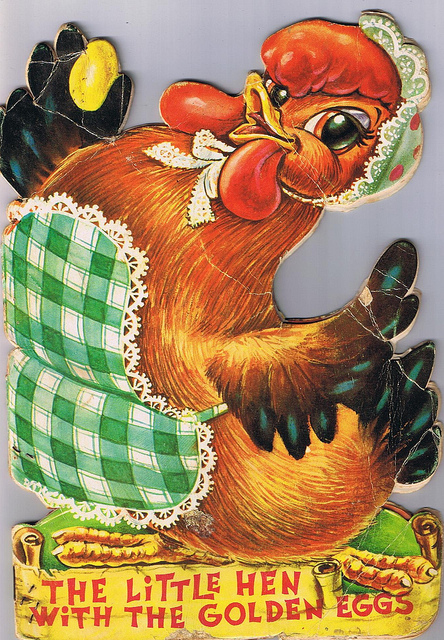 МБОУ СОШ № 5г. ДивногорскаСценарий сказки «The hen that land golden eggs» для 2 классовРазработала: учитель английского языка                                      Непомнящих Татьяна Михайловна2016АннотацияДанный материал является разработкой внеклассного мероприятия для учащихся 2 классов. В ходе мероприятия развиваются навыки устной речи, развивается диалогическая речь, развиваются навыки анализа действий и их коррекции сообразно проведенной рефлексии, воспитывается уважительное отношение к окружающим людям, формируется положительное отношение к таким понятиям как честность, равенство, справедливость. Может представлять интерес для учителей английского языка при проведении предметных недель, внеклассных мероприятий. Приложение: Сценарий сказки «The hen that land the golden eggs»              Музыкальные файлы. Цели:Активизация навыков диалогической и монологической речи.Повышение мотивации к изучению английского языка.THE HEN THAT LANDTHE GOLDEN EGGSCharacters: the storyteller, Tina, the mother, the magician, the hen, the boy. Storyteller: Once upon a time there lived a little girl, Tina. She was very kind but poor. Once she met a magician who gave her a hen. (играет музыка из к/ф «Золушка») Tina: Mother, mother, sing and jump! I have a hen!Mother: It’s very good! I am very hungry. And now we will have eggs. Put the hen in the box and go to bed. (играет музыка из «Спокойной ночи малыши»)Встаёт солнце и выносится надписьMorningTina: Good Morning hen!Hen: Good Morning Tina!Tina: Oh! Is it a golden egg?Hen: Yes, it isTina: I am rich! (танцует)Mother: I am rich! (танцуетStoryteller: Tina was happy but she was getting greedier and greedier every day Играет музыка из к/ф «Красотка», появляется табличка «Day 1», Тине выносят новое платье, появляется табличка «Day 2», Тине выносят бусы, появляется табличка «Day 3», Тине выносят диадему и пирожное. Стихает музыка. Появляется мальчик.Boy: Hello Tina. Give me some bread, please.Tina: No, go away!Boy: Please, I am very hungry! Tina: No, go away!Мальчик убегает громко рыдая. Тина ложиться спать. Всходит солнце и появляется табличка «Morning». Tina: Hello henHen: Hello TinaTina: Oh, no! It’s not golden! Silly hen, where is my golden egg? (кричит и топает ногами).Появляется волшебникMagician: Tina, you are very, very bad! Give me my hen back!Tina: Oh, no, please! I will become good again! (зовет мальчика). Boy, run here! Take this bread, please!Boy: Thank you, Tina. It’s yummy! (убегает)Magician: Well, Tina, keep the hen!Tina: Thank you, Magician! (волшебник уходит)Тина бережно кладет курицу в коробку, зевает и ложится спать. Встает солнце, появляется табличка «Morning».Tina: Hello a kind henHen: Hello TinaTina: Oh, the egg is golden again! Hen: Yes it is. Be a good girl!Тина танцует с яйцом, играет музыка из к/ф «Золушка». Storyteller: Since then Tina and her mother helped poor people. THE ENDПоклон.Использованные ресурсы:http://www.bilingual.ru/goods/tales/hen.htmlhttp://x-minus.org/track/20922/oh-pretty-womanhttp://x-minus.org/track/207776/спят-усталые-игрушкиhttp://x-minus.org/track/7131/золушка-2